Go to https://ky.sbcworkspace.com/account/login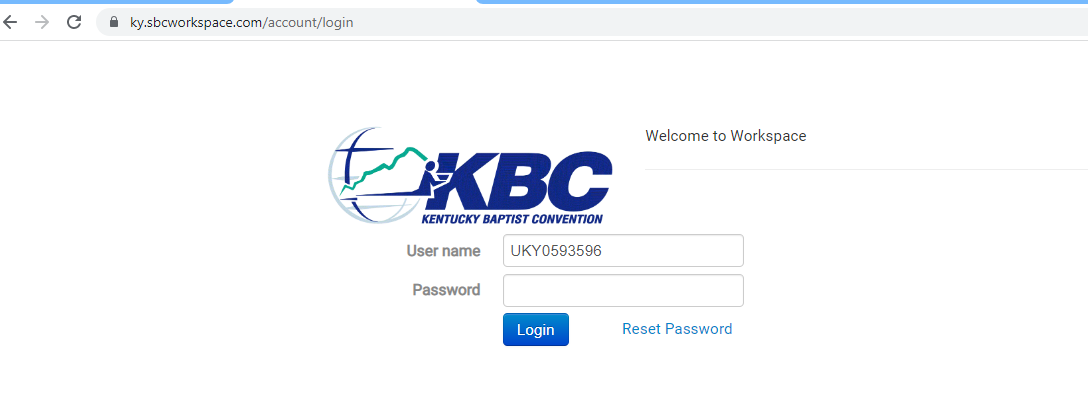 Input User NamePasswordSelect Login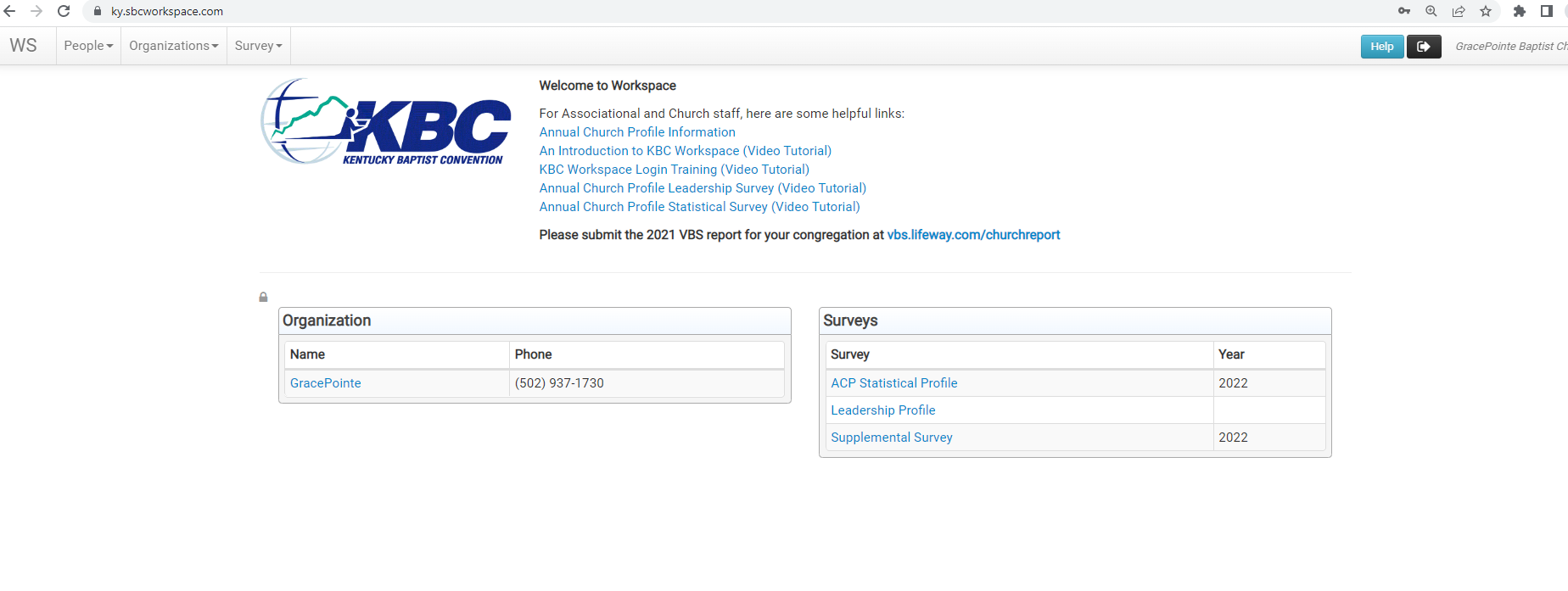 This is your church dashboardAt the top:WS – Dashboard PagePerson – search for a personOrganization – search for an organizationSurvey – search for surveysWS Dashboad:Under Welcome to Workspace helpful links on how to use workspace and complete surveysUnder organization it will have your churchUnder Surveys it will have the surveys available at this time that have not been closed (if you need to see a closed survey you can do this by going to the survey tab at the top)Select you church name in the organization box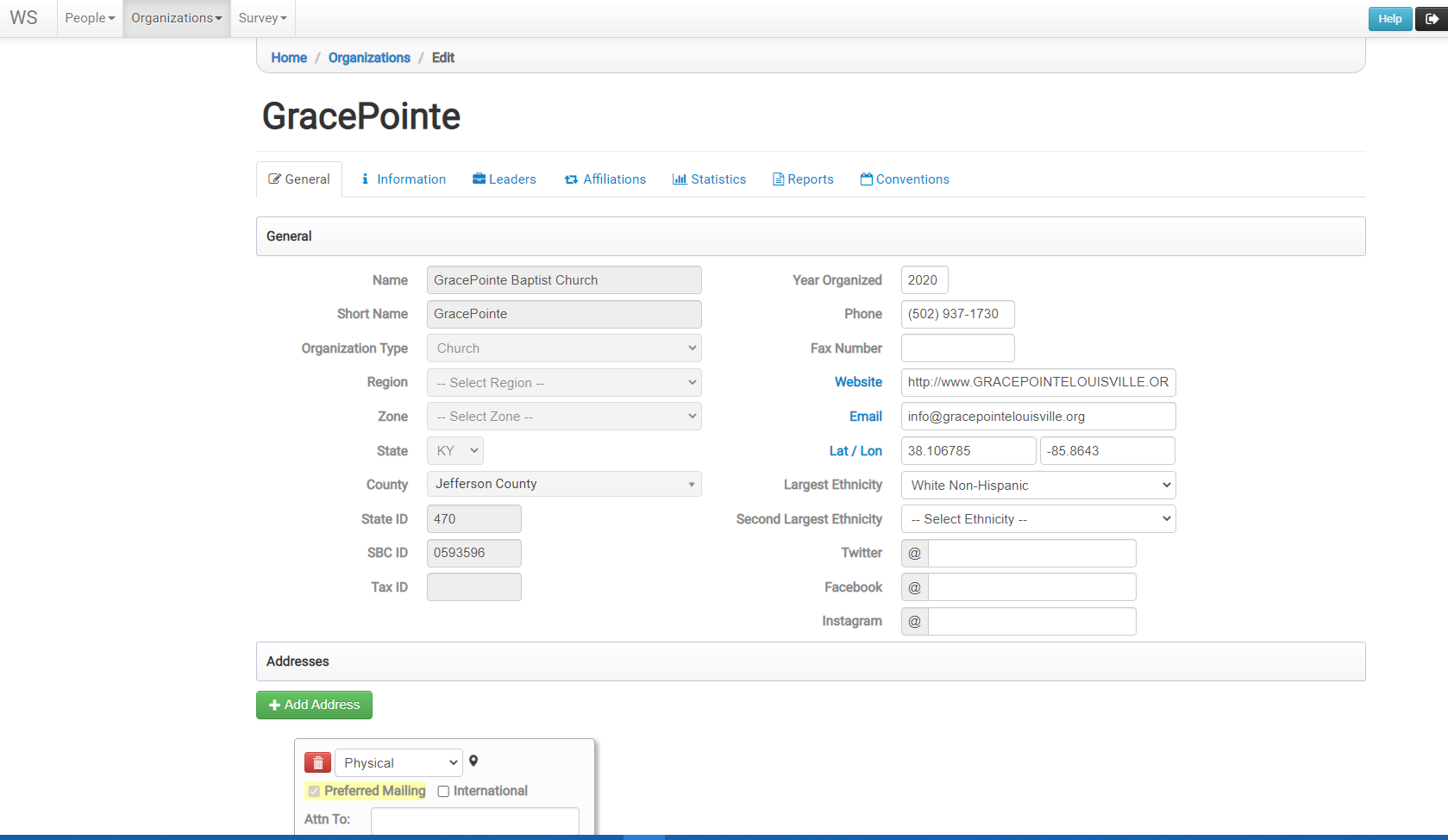 This takes you to your church pagesGeneral – all information about your churchMake sure to update and watch the followingPhoneFax NumberWebsiteEmailAddressesPhysicalMailing   Select Reports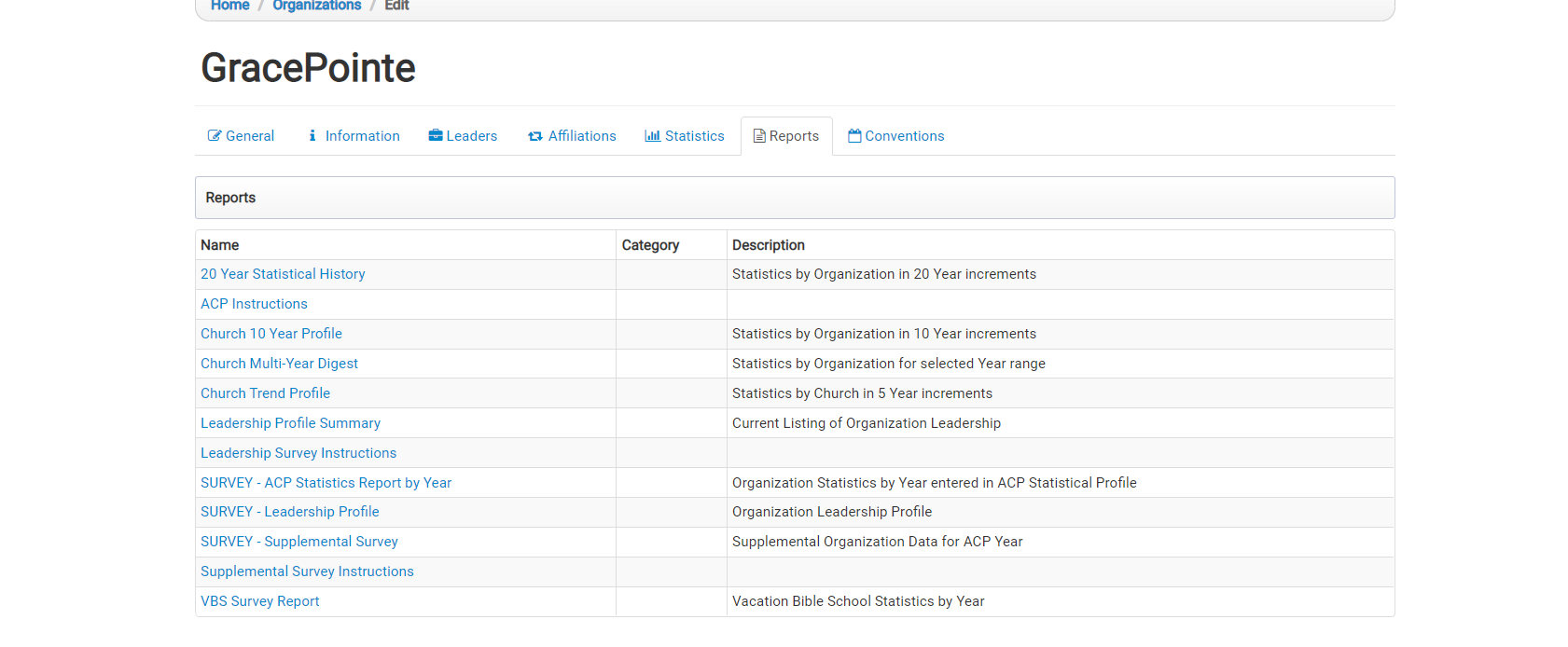 This is a list of predefined reports for your organizationTake a look at each of the reports to see what all information you can get.